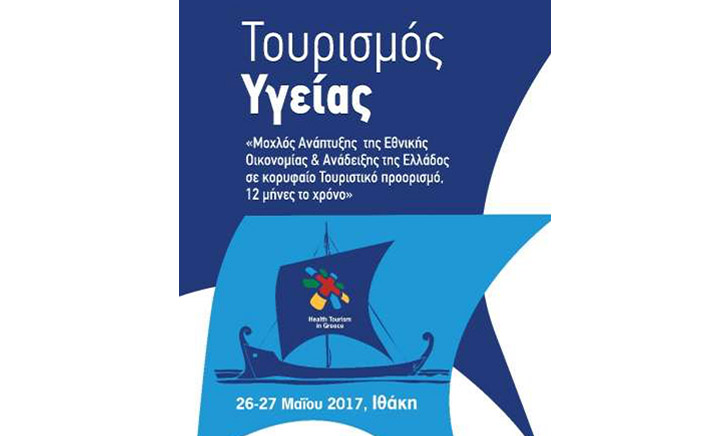 Πρόγραμμα«Toυρισμός Υγείας: Μοχλός Ανάπτυξης της Εθνικής Οικονομίας & Ανάδειξης της Ελλάδος σε κορυφαίο τουριστικό προορισμό, 12 μήνες το χρόνο»1Η ΜΕΡΑΠαρασκευή 26 Μαϊου 201717:00 Προσέλευση – ΕγγραφέςΣΥΝΤΟΝΙΣΤΗΣ: Νίκος Φιλιππίδης, Δημοσιογράφος ΣΚΑΪ17:30 ΧαιρετισμοίΜητροπολίτης Λευκάδας & Ιθάκης κ.ΘεόφιλοςΓιώργος Πατούλης, Πρόεδρος Κεντρικής Ένωσης Δήμων Ελλάδος, Πρόεδρος Ιατρικού Συλλόγου Αθηνών, Πρόεδρος Παγκόσμιου Ινστιτούτου Ελλήνων ΙατρώνΔιονύσης Στανίτσας, Δήμαρχος ΙθάκηςΠαναγιώτης Κουρουμπλής, Υπουργός Ναυτιλίας & Νησιωτικής ΠολιτικήςΠαύλος Πολάκης, Αναπληρωτής Υπουργός ΥγείαςΦώφη Γεννηματά, Πρόεδρος ΠΑΣΟΚΣπύρος Γαλιατσάτος, Αντιπεριφερειάρχης Ιονίων ΝήσωνΕμμανουήλ Κόνσολας, Τομεάρχης ΝΔ ΤουρισμούΙάσων Φωτήλας, Αναπληρωτής Τομεάρχης ΝΔ ΥγείαςAλέξανδρος Παρίσης, Δήμαρχος Κεφαλονιάς, Πρόεδρος ΠΕΔΙΝAφροδίτη Θεοπεφτάτου, Βουλευτής Νομού Κεφαλονιάς & ΙθάκηςΧριστίνα Σταρακά , Αντιπεριφερειάρχης Δυτικής ΕλλάδαςΓιώργος Τζιάλλας, Γενικός Γραμματέας Τουριστικής Πολιτικής και ΑνάπτυξηςFlorian Bodog, Υπουργός Υγείας ΡουμανίαςNicolae Banicioiu, Πρώην Υπουργός Υγείας Ρουμανίας19:00 Τραπέζι: Ο Τουρισμός Υγείας & η Ελληνική ΕπιχειρηματικότηταΣυντονιστής: Νίκος Φιλιππίδης, Δημοσιογράφος ΣΚΑΪΟμιλητές:Γιώργος Πατούλης, Πρόεδρος Κεντρικής Ένωσης Δήμων Ελλάδος,Πρόεδρος Ιατρικού Συλλόγου Αθηνών, Πρόεδρος Παγκόσμιου Ινστιτούτου Ελλήνων Ιατρών «Διεθνές Κέντρο Τουρισμού Υγείας»Κωνσταντίνος Κωνσταντινίδης, M.D, Ph.D. Director, healthCarecybernetics«Δημιουργία και Διαχείρηση Προορισμών Τουρισμού Υγείας – η Ελλάδα σαν το Διεθνες Πρότυπο»Αθανάσιος Μαρτίνος, Εφοπλιστής«Ιατρικός Τουρισμός στα νησιά της Ελλάδας»Νικόλαος Μόσχος, Διευθυντής Επιχειρησιακής Ανάπτυξης Ομίλου Ιατρικού Αθηνών«Ιατρικός Τουρισμός, μηχανή ανάπτυξης για τον Ιατρικό Όμιλο Αθηνών τα τελευταία 15 χρόνια»Αλέξανδρος Πρίνος, Πρόεδρος Ομίλου Medi ΠρίνουΠάνος Θεοδώρου, Επικεφαλής Τομέα Εμπορικής Ανάπτυξης, Γενικής Διεύθυνσης Τραπεζικής Μικρών Επιχειρήσεων Eurobank Marc Newson, Interim CEO of Greyhound Racing NSWΠέτρος Μαμαλάκης, CEO Health Tourism Greece«O Κόμβος του Τουρισμού Υγείας»Αντώνης Μανιαδάκης, Διευθύνων Σύμβουλος MINOAN LINESΑρκουζής Δημήτριος, Επιχειρηματίας2Η ΜΕΡΑΣάββατο 27 Μαϊου 201712:00 Τραπέζι: Παροχή Πρότυπων Υπηρεσιών Υγείας στην ΕλλάδαΣυντονιστής: Δημήτρης Μάρκος, ΔημοσιογράφοςΟμιλητές:Αλέξανδρος Πρίνος, Πρόεδρος Ομίλου Medi ΠρίνουΚωνσταντίνος Κουσκούκης, Καθηγητής Δερματολογίας - Νομικός, Πρόεδρος Ελληνικής Ακαδημίας Ιαματικής Ιατρικής, Επιστημονικός Σύμβουλος ΚΕΔΕ, π. Αντιπρύτανης Δημοκρίτειου Πανεπιστημίου – π.Γεν. Γραμ. ΥΠΕΠΘΝικόλαος Σ. Κουβελάς, Επίκ. Καθηγητής Πανεπιστημίου Αθηνών, Πρόεδρος Athens Dental Tourism Cluster, Ιδρυτής & Πρόεδρος EURODENTICA«Υψηλή ποιοτική Οδοντιατρική στον Ιατρικό Τουρισμό».Κωνσταντίνος Πάντος, Διευθυντής Μονάδας Υποβοηθούμενης Αναπαραγωγής, Ιδρυτής Κλινικής «ΓΕΝΕΣΙΣ ΑΘΗΝΩΝ», Γενικός Γραμματέας Ε.Ε.Α.Ι.Γιώργος Παξινός, ΝευροεπιστήμοναςDr med. Βασίλης Παυλιδέλης, ΩΡΛ, Ειδικός Ρινοπλαστικής - Ωτοπλαστικής και Πλαστικής Χειρουργικής Προσώπου, Χειρουργικό Κέντρο “ΑΦΡΟΔΙΤΗ”Παύλος Καψαμπέλης, Συντονιστής – Διευθυντής Χειρουργικής Γενικού Νοσοκομείου Ζακύνθου, Πρόεδρος Ιατρικού Συλλόγου Ζακύνθου«Δημόσια Νοσοκομεία Τουριστικών Περιοχών & Τουρισμός Υγείας»14:00 Τραπέζι: Παρουσίαση: Παγκόσμιο Ινστιτούτο Ελλήνων Ιατρών Συντονιστής: Νίκος Αγγελίδης, Δημοσιογράφος ΕΡΤΟμιλητές:Γιώργος Πατούλης, Πρόεδρος ΙΣΑ, Πρόεδρος ΚΕΔΕΕυγένιος Κουμαντάκης, Καθηγητής, Πρόεδρος ΕΕΑΙΧάρης Βαβουρανάκης, Πρόεδρος Ιατρικού Συλλόγου ΗρακλείουΧρήστος Καράτζιος, Πρόεδρος Ελληνικού Ιατρικού Συλλόγου ΚεμπέκΓεράσιμος Βλασσόπουλος, Ουρολόγος«Απανταχού Ιθακήσιοι Επιστήμονες Υγείας στο πέρασμα του χρόνου»Συνδέσεις μέσω SkypeΔρ. Ζωή Βλαμάκη, Γενική Χειρουργός & Χειρουργός Στήθους15:30 Τραπέζι : Η Ελλάδα στο επίκεντρο των ακαδημαϊκών επιστημονικών εξελίξεων. Ο ρόλος της Ομογένειας.Συντονιστής: Αιμιλία Σταθάκου, Δημοσιογράφος Real News / Real FM / ΕΙΔΗΣΕΙΣΟμιλητές:Γιώργος Κρεατσάς, Καθηγητής Μαιευτικής – Γυναικολογίας«Υδροθεραπεία. Πρόληψη μαιευτικών & γυναικολογικών προβλημάτων»Γεώργιος Ζωγράφος, Καθηγητής Χειρουργικής Αναπληρωτής Πρύτανη Εθνικού και Καποδιστριακού Πανεπιστημίου Αθηνών Διευθυντής Α΄ Προπαιδευτικής Χειρουργικής Κλινικής Ιατρικής Σχολής Ε.Κ.Π.Α. Γ.Ν.Α. "Ιπποκράτειο" «Η Συμμετοχή και η Επιρροή των Ελλήνων Επιστημόνων της Διασποράς στα διεθνή forum» Στέφανος Γερουλάνος, Καθηγητής  Χειρουργικής & Ιστορίας της Ιατρικής, Πρόεδρος του Διεθνούς Ιπποκράτειου ΙδρύματοςRonit Kochman Haimov, Pr. Obstetrics & Gynecology Hadassah Hebrew Jerusalem, «Εthics of Fertility treatments across the Border, the Israeli view»Ελευθερία Κρικέλη, Δ/ντρια Α’ Παθ/κής Κλινικής Γενικού Νοσοκομείου Μητέρα«’Ηλιος, Θάλασσα και Υγεία. Ιατρικά θεραπευτήρια από την αρχαιότητα στο σήμερα»17:00 Τραπέζι: Τουρισμός Υγείας & Τοπική ΑυτοδιοίκησηΣυντονιστής: Κωνσταντίνος Κουφάκης, Εκδότης E-poliΟμιλητές:Γιώργος Πατούλης, Πρόεδρος ΙΣΑ, Πρόεδρος ΚΕΔΕ «Επανασυστήνοντας την Ελλάδα και τους Έλληνες»Κωνσταντίνος Νικολούζος, Δήμαρχος ΚερκύραςGabriela Firea, Δήμαρχος Βουκουρεστίου «Ο Τουρισμός Υγείας στην Ρουμανία»Αλέξανδρος Παρίσης, Δήμαρχος Κεφαλλονιάς, Πρόεδρος ΠΕΔΙΝΘωμάς Ρούσσης, Δήμαρχος Ωρωπού18:30 Συμπεράσματα - Λήξη Εργασιών Γιώργος Πατούλης, Πρόεδρος ΙΣΑ, Πρόεδρος ΚΕΔΕ